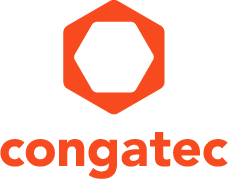 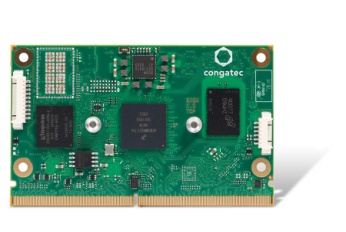 Texte et photo disponibles: https://www.congatec.com/fr/congatec/communiques-de-presse.html 
Communiqué de presseNouveau module SMARC congatec équipé d’un processeur NXP i.MX 8M MiniDes performances saisissantes – à un prix étonnamment abordableDeggendorf, Allemagne, 10 septembre 2019 * * * congatec - fournisseur leader de cartes et modules informatiques embarqués standardisés et personnalisés - présente aujourd'hui un nouveau Computer-on-Module SMARC 2.0 avec processeur NXP i.MX 8M Mini. Le conga-SMX8-Mini offre des performances plus élevées avec beaucoup moins de watts  grâce à la nouvelle structure FinFET 14nm. Le module offre également des capacités de visualisation impressionnantes - y compris dans le graphisme 3D avec une résolution Full HD - malgré un faible coût thermique et système. La nouvelle plate-forme SMARC 2.0 est idéale pour les marchés établis - tels que les IHM industrielles et médicales, les kiosques, les distributeurs automatiques et les systèmes d'info-divertissement - ainsi que pour les nouveaux marchés, notamment la connaissance situationnelle, l'apprentissage machine ou les passerelles résidentielles à commande vocale et vidéo. Pour les applications mobiles et de transport, les nouveaux modules SMARC offrent une gamme de températures étendue de -40°C à 85°C et une longévité prolongée jusqu'à 15 ans. Les applications intelligentes basées sur la vision bénéficient de l'accélération matérielle de l'interface caméra MIPI CSI-2."En plus des commandes industrielles classiques et des systèmes IHM qui bénéficient des performances accrues de 2 GHz, d'un TDP réduit et de coûts inférieurs par rapport aux variantes NXP i.MX 8M 1,5 GHz, le nouveau module est également parfait pour nos kits de démarrage SMARC MIPI CSI-2, sur la base desquels nous pouvons offrir une logique caméra vision adaptée en coopération avec Basler. Cela permet de disposer de plates-formes de vision embarquées hautement intégrées à partir d'une source unique, qui prennent en charge le développement d'appareils de vision économiques pour une IA basée sur une modélisation parcimonieuse dans les secteurs industriels et médicaux, dans les systèmes de caisses de la distribution ou pour les systèmes de contrôle d'accès à domicile ou dans les installations ", explique Martin Danzer, Directeur des Produits chez congatec. Les nouveaux modules SMARC avec le processeur NXP i.MX 8M Mini sont des sous-systèmes prêts à l'emploi livrés avec un écosystème complet comprenant un chargeur de démarrage prêt à être utilisé, des BSP Linux, Yocto et Android préqualifiés et des cartes porteuses d'évaluation complètes. Le service de support et d’intégration de congatec et sa large gamme de services techniques librement sélectionnables simplifient considérablement l'intégration du nouveau processeur NXP pour les clients. Les ingénieurs ont la possibilité de tester le nouveau module SMARC équipé du processeur NXP i.MX 8M Mini sur des cartes porteuses d'évaluation lors d'un des prochains NXP Technology Days. Offrant des ateliers pratiques et des conférences techniques pour plusieurs marchés, ces événements d'une journée permettent aux participants de personnaliser leur venue en fonction de leurs besoins de formation. Pour s’inscrire à l'un des événements qui auront lieu à Barcelone, Bilbao, Madrid, Milan, Paris et Boston, veuillez visiter le site Web des NXP Technology Days.L'ensemble des fonctionnalités des modules SMARC 2.0Les nouveaux modules SMARC destinés aux applications à très faible consommation et sensibles au prix sont équipés de trois processeurs NXP i-MX 8M Mini ARM Cortex-A53 et Cortex-M4 à quatre, deux et un coeurs différents, chacun disponible pour la plage de température étendue (0°C à +60°C) et industrielle (-40°C à +85°C). Le GPU 3D GC NanoUltra intégré au processeur convainc par ses capacités complètes de décodage vidéo 1080p (H.265, H.264, VP8/9) et d'encodage (H.264, VP8) pour un affichage intégré qui peut être connecté via LVDS double canal, eDP ou MIPI-DSI. Jusqu'à 4 Go de LPDDR4 basse consommation et une mémoire non volatile eMMC 5.1 jusqu'à 128 Go offrent une capacité mémoire étendue sur le module. Les caméras embarquées sont connectées via l'interface MIPI-CSI-2, tandis que 5x USB 2.0 et 3x UART sont à la pointe de la technologie pour une utilisation industrielle. Pour une connexion intersystème, le module offre 1x Gbit Ethernet ainsi qu’une extension optionnelle M2 WiFi/Bluetooth.Plus d’informations sur le nouveau Computer-on-Module congatec SMARC, conga-SMX8-Mini avec processeur NXP i.MX 8M Mini sur : https://www.congatec.com/fr/produits/smarc/conga-smx8-mini.html A propos de congatec congatec est une entreprise technologique à forte croissance qui se concentre sur les produits informatiques embarqués. Les modules informatiques haute performance sont utilisés dans une large gamme d'applications et d'appareils dans l'automatisation industrielle, la technologie médicale, les transports, les télécommunications et bien d'autres secteurs verticaux. congatec est le leader mondial du marché des computer-on-modules avec une excellente clientele composée de start-ups comme de grandes entreprises internationales. Fondée en 2004 et basée à Deggendorf, en Allemagne, la société a réalisé un chiffre d'affaires de 133 millions de dollars US en 2018. Site web : www.congatec.com ou via LinkedIn, Twitter et YouTube* * * Contact pour les lecteurs :Contact pour la presse :congatec SAS.SAMS Network Luc BeuginMichael HennenTéléphone : +33 6 44 32 70 88Téléphone : +49-2405-4526720info@congatec.comwww.congatec.cominfo@sams-network.com www.sams-network.com